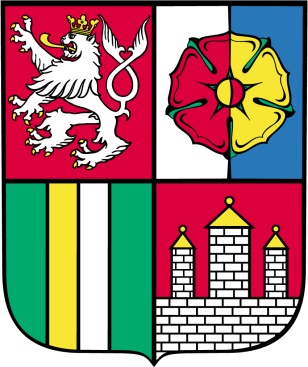 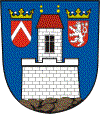 „Soubor křížů a muk ve městě Mladá Vožice“byla spolufinancována v roce 2018 z prostředků Města Mladá Vožice a z prostředků Jihočeského kraje z dotačního programu:„Kulturní dědictví“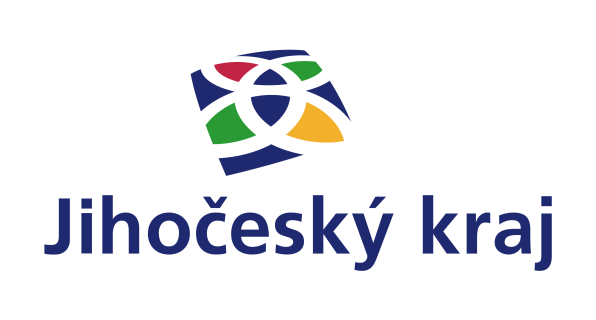 